Утверждаю: __________Заместитель главы администрации Добринского муниципального района О.Н.Малыхин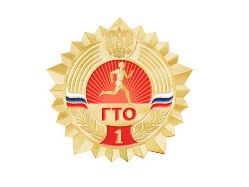 Положение                                                                                                           о проведении районного конкурса плакатов «От ГТО к Олимпийским вершинам!»1.Цели и задачи-популяризация Всероссийского физкультурно-спортивного комплекса                                                    «Готов к труду и обороне» среди представителей разных поколений.-повышение интереса и потребности к систематическим занятиям физической культурой и спортом у населения региона;-пропаганда различных форм спортивно-двигательной активности;содействие развитию творческих способностей участников конкурса и формированию художественного образа о здоровом, спортивном стиле жизни.Основными задачами Конкурса являются:-повышение интереса и потребности к систематическим занятиям физической культурой и спортом у населения района;-пропаганда различных форм спортивно-двигательной активности;-содействие развитию творческих способностей участников конкурса                                 и формированию художественного образа о здоровом, спортивном стиле жизни.2. Руководство проведением КонкурсаНепосредственное проведение Конкурса возлагается на отдел молодёжи, спорта и демографии администрации Добринского муниципального района и районный центр тестирования ГТО.3.Участники конкурсаК участию в конкурсе приглашаются все желающие без ограничения возраста                                              и рода занятий. Итоги конкурса будут подведены среди 3 возрастных групп:4.Порядок проведения КонкурсаКонкурс проводится с 3 по 28 сентября 2018 года. Для участия в конкурсе необходимо в указанные сроки направить конкурсные работы и сопроводительную заявку (приложение) в отдел молодёжи, спорта и демографии администрации Добринского муниципального района. Конкурсные работы, поступившие после                     28 сентября 2018 года, не рассматриваются. Материалы, представленные на Конкурс, не возвращаются.5.Требования к конкурсной работеПлакат может быть выполнен одним автором или коллективом авторов                                        в формате А1 (59,4 х 84,1 см), либо в формате А2 (42 х 59,4 см) в любой технике. Конкурсные работы нельзя сгибать и сворачивать. К работе обязательно должна быть приложена сопроводительная заявка.Основными критериями для оценки работ являются:- соответствие теме конкурса;- оригинальность идеи;- креативность.Участники конкурса дают свое согласие на использование переданных работ в некоммерческих целях: для публикации и воспроизводства на интернет-сайтах http://www.admdobrinka.ru/ Вконтакте  https://vk.com/club163089277,  https://vk.com/club135558136, sport48.ru, info.sport48.ru в выпускаемой управлением физической культуры и спорта Липецкой области и ГОБУ «Информационно-аналитический Центр развития физической культуры и спорта Липецкой области» агитационно-пропагандистской продукции.6.Подведение итогов и награждение победителейИтоги Конкурса подводятся Конкурсной комиссией, которая проводит оценку представленных работ в соответствии с утвержденными критериями. Церемония награждения победителей Конкурса состоится в рамках проведения Единой недели ГТО. Победители Конкурса в каждой возрастной группе будут награждены дипломами и поощрительными призами. 7.ФинансированиеРасходы, связанные с проведением конкурса, осуществляется за счёт средств муниципальной программы «Развитие социальной сферы Добринского муниципального района на 2017-2020 годы». ПриложениеЗаявкана участие в конкурсе плакатов«От ГТО к Олимпийским вершинам!»Возрастная группа____________________________________________________Название плаката (заполнить обязательно) _______________________________ФИО автора (коллектива авторов) ______________________________________Дата рождения________________________________________________________Место проживания____________________________________________________Наименование организации/учреждения (при участии от организации/учреждения) _____________________________________________ФИО директора (при участии от организации/учреждения) __________________ФИО куратора конкурса (при участии от организации/учреждения) ____________Я, ____________________________________________, даю свое согласие организаторам на использование переданных на конкурс работ в некоммерческих целях: для публикации и воспроизводства на интернет-сайтах.  Подпись_____________________		Дата________________________1 группа2 группа 3 группа «Дети» - 7-15 лет«Молодежь» - 16-30 лет«Взрослые» - 31 лет и старше